Allgemeines ViereckZeichne mit Geodreieck eine Skizze eines allgemeinen Viereckes in dein Heft!Es soll ungefähr so aussehen!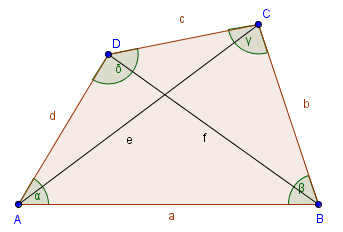 Welche besonderen Eigenschaften fallen dir auf?Schreib in dein Heft!Vierecke ohne besondere Regelmäßigkeiten werden allgemeine Vierecke genannt!Konstruiere:Buch S 158/ 598a